UROCZYSTE ROZPOCZĘCIE ROKU SZKOLNEGO1 września 2021 roku rozpoczął się nowy rok szkolny. O godz. 8:30 zebraliśmy się na sali gimnastycznej w budynku Jana Pawła II, aby wysłuchać krótkiego wystąpienia Pani Dyrektor. Powitała ona wszystkich zebranych (uczniów, rodziców i nauczycieli), a szczególnie pierwszoklasistów. Przedstawiła wychowawców klas I i IV. Przypomniała o zasadach bezpieczeństwa oraz o obowiązującym reżimie sanitarnym. Przekazała również informacje         o tym, że uczniowie klas VIII w roku poprzednim osiągnęli bardzo wysokie wyniki na egzaminach oraz życzyła wszystkim wielu sukcesów i wytrwałości w nowym roku szkolnym.  Na zakończenie przypomniała o wydarzeniach II wojny światowej. O godz. 9:00 uczestniczyliśmy wszyscy we mszy świętej, którą odprawił ksiądz Maciej Medes. Po powrocie z kościoła wychowawcy wraz z uczniami udali się do sal, gdzie przekazali najważniejsze informacje oraz plan lekcji. Następnie uczniowie rozeszli się do swoich domów, aby na następny dzień w pełnej gotowości z plecakiem na plecach pojawić się na zajęciach. 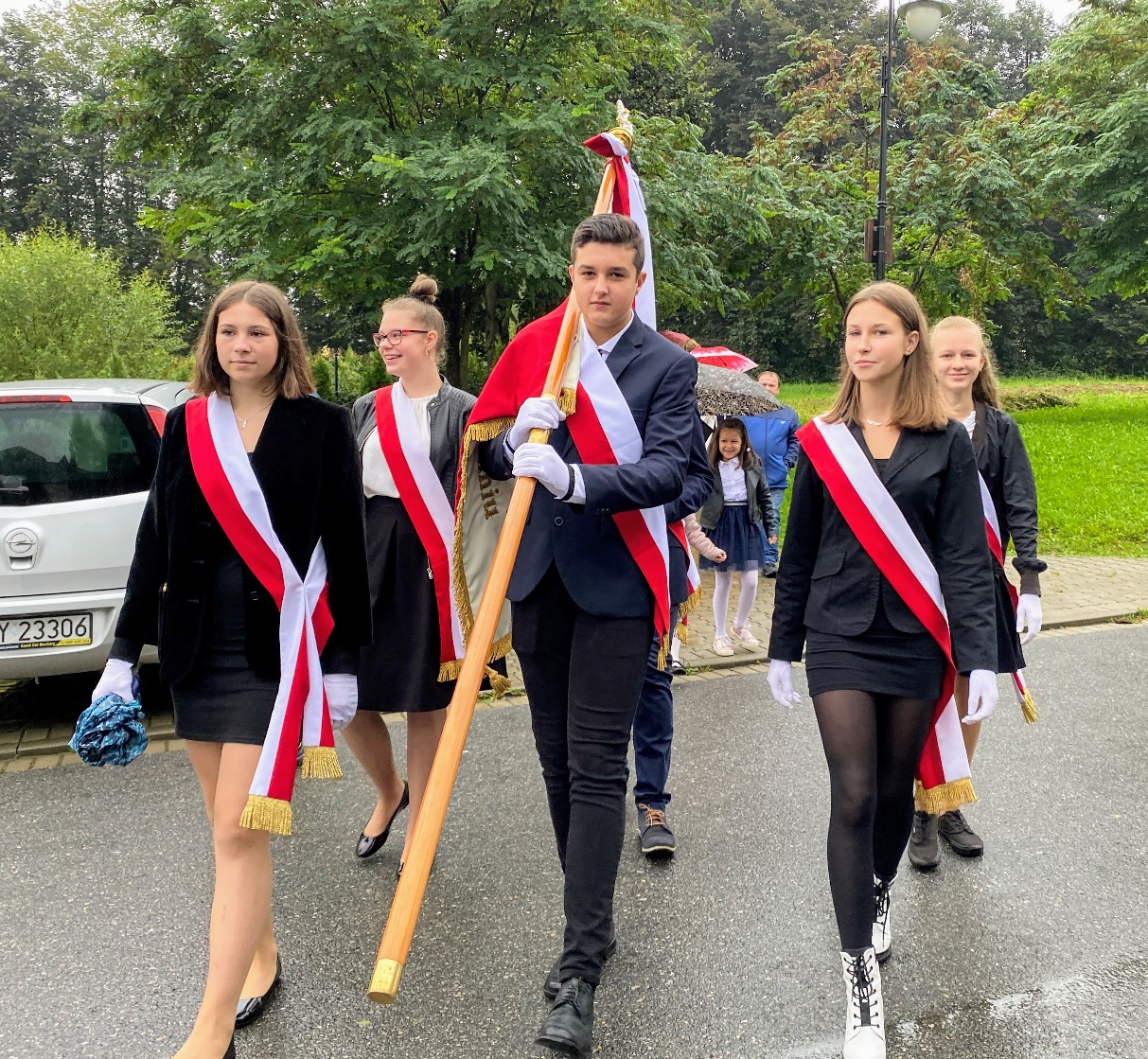 